.Buy the Music: iTunes.comIntro: 16 CountsS1: TOE STRUT, RIGHT, LEFT, POINT, TOUCH, POINT, HOLDS2: TOE STRUT BACK RIGHT, LEFT, BACK ROCK, RECOVER, STEP FWD., HOLDS3: JAZZ BOX 1/4 TURN LEFT, CROSS WITH TOE STRUTS, CROSSS4: SIDE, KICK, SIDE, KICK, SLOW CHASSE LEFT, HOLDS5: STEP 1/4 TURN LEFT WITH HOLD, TWICERestart the dance at this point during wall 5 - Facing 03:00S6: BACK ROCK, RECOVER, SIDE, HOLD, BACK ROCK, RECOVER, SIDE, HOLDS7: MAMBO FWD. HOLD, MAMBO BACK, HOLDS8: FWD. TAP, BACK, HEEL, FWD. TAP, BACK, HEELRESTART: During wall 5, after 40 counts - Facing 03:00Copyright © 2015 Marie Sørensen (sunshinecowgirl1960@gmail.com)No changes in the stepsheet allowed, without the choreographers permission.Have Fun!Contact - Email: sunshinecowgirl1960@gmail.comTequila Makes Her Clothes Fall Off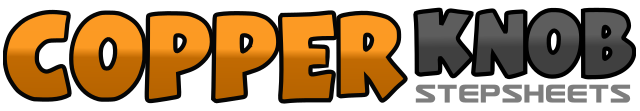 .......Count:64Wall:4Level:Improver.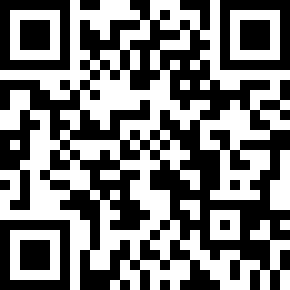 Choreographer:Marie Sørensen (TUR) - December 2015Marie Sørensen (TUR) - December 2015Marie Sørensen (TUR) - December 2015Marie Sørensen (TUR) - December 2015Marie Sørensen (TUR) - December 2015.Music:Tequila Makes Her Clothes Fall Off - Nathan Carter : (Album: Wagon Wheel)Tequila Makes Her Clothes Fall Off - Nathan Carter : (Album: Wagon Wheel)Tequila Makes Her Clothes Fall Off - Nathan Carter : (Album: Wagon Wheel)Tequila Makes Her Clothes Fall Off - Nathan Carter : (Album: Wagon Wheel)Tequila Makes Her Clothes Fall Off - Nathan Carter : (Album: Wagon Wheel)........1-2Tap right toe fwd. drop right heel3-4Tap left toe fwd. drop left heel5-6Point right to right side, touch right beside left7-8Point right to right side, hold (12:00)1-2Tap right toe back, drop right heel3-4Tap left toe back, drop left heel5-6Back rock right, recover7-8Step fwd. right, hold. (12:00)1-2Tap left over right, drop left heel3-4Tap right toe back, drop right heel5-61/4 turn left, tap left toe to left side, drop left heel7-8Cross right toe over left, drop right heel (09:00)1-2Step left to left side, kick right across right3-4Step right to right side, kick left across right5-6Step left to left side, step right next to left7-8Step left to left side, hold (09:00)1-2Step fwd. right, hold3-41/4 turn left, hold (Weight on left) (06:00)5-6Step fwd. right, hold7-81/4 turn left, hold (Weight on left) (03:00)1-2Rock right behind left, recover3-4Step right to right side, hold5-6Rock left behind right, recover7-8Step left to left side, hold (03:00)1-2Rock fwd. right, recover3-4Step right next to left, hold5-6Rock back left, recover7-8Step left next to right, hold (03:00)1-2Step fwd. right, tap left behind right3-4Step back on left, tap right heel fwd.5-6Step fwd. right, tap left behind right7-8Step back on left, tap right heel fwd. (03:00)